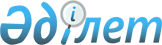 Об утверждении Правил оказания жилищной помощи малообеспеченным семьям  (гражданам) по Мойынкумскому району
					
			Утративший силу
			
			
		
					Решение Мойынкумского районного маслихата Жамбылской области от 28 мая 2013 года № 13-7. Зарегистрировано Департаментом юстиции Жамбылской области 18  июня 2013 года № 1959. Утратило силу решением маслихата Мойынкумского района Жамбылской области от 28 января 2014 года № 22-2       Сноска. Утратило силу решением маслихата Мойынкумского района Жамбылской области от 28.01.2014 № 22-2.      Примечание РЦПИ.

      В тексте документа сохранена пунктуация и орфография оригинала.

      В соответствии с пунктом 2 статьи 97 Закона Республики Казахстан от 16 апреля 1997 года «О жилищных отношениях» районный маслихат РЕШИЛ:



      1. Утвердить прилагаемые Правила оказания жилищной помощи малообеспеченным семьям (гражданам) по Мойынкумскому району.



      2. Контроль за исполнением настоящего решения возложить на Асатову Галию Уашевну председателя постоянной комиссии районного маслихата по социальному развитию территорий, образования, культуры, развитию языков, охране здоровья населения, защите прав человека, защите инвалидов, по делам молодежи, семьи и женщин.



      3. Настоящее решение вступает в силу со дня государственной регистрации в органах юстиции и вводится по истечении десяти календарных дней после его официального опубликования.

      

      Председатель сессии                        Секретарь районного

      районного маслихата                        маслихата

      Б. Исабеков                                Ш. Исабеков

Утверждены решением

Мойынкумского районного маслихата

от 28 мая 2013 года № 13-7 

Правила предоставления жилищной помощи малообеспеченным семьям

(гражданам) по Мойынкумскому району 

1. Общие положения

      1. Настоящие Правила предоставления жилищной помощи малообеспеченным семьям (гражданам) по Мойынкумскому району (далее - Правила) разработаны в соответствии с пунктом 2 статьи 97 Закона Республики Казахстан от 16 апреля 1997 года «О жилищных отношениях».



      2. В настоящих Правилах используются следующие основные понятия:

      коммунальные услуги – услуги, предоставляемые в жилом доме (жилом здании) и включающие водоснабжение, канализацию, электроснабжение, теплоснабжение и мусороудаление;

      услугодатель – юридическое или физическое лицо, занимающееся, предоставлением коммунальных услуг;

      заявитель (физическое лицо) – лицо, обратившееся от себя лично или от имени семьи за назначением жилищной помощи;

      уполномоченный орган – коммунальное государственное учреждение «Отдел занятости и социальных программ акимата Мойынкумского района».



      3. Жилищная помощь предоставляется за счет средств местного бюджета малообеспеченным семьям (гражданам), постоянно проживающим в Мойынкумском районе, на оплату:



      1) расходов на содержание жилого дома (жилого здания) семьям (гражданам), проживающим в приватизированных жилых помещениях (квартирах) или являющимися нанимателями (поднанимателями) жилых помещений (квартир) в государственном жилищном фонде;



      2) потребления коммунальных услуг и услуг связи в части увеличения абонентской платы за телефон, подключенный к сети телекоммуникаций, семьям (гражданам), являющимися собственниками или нанимателями (поднанимателями) жилища;



      3) арендной платы за пользование жилищем, арендованным местным исполнительным органом в частном жилищном фонде;



      4) стоимости однофазного счетчика электрической энергии с классом точности не ниже 1 с дифференцированным учетом и контролем расхода электроэнергии по времени суток проживающим в приватизированных жилых помещениях (квартирах), индивидуальном жилом доме.

      Расходы малообеспеченных семей (граждан), принимаемые к исчислению жилищной помощи, определяются как сумма расходов по каждому из вышеуказанных направлений.



      4. Жилищная помощь оказывается по предъявленным поставщиками счетам на оплату коммунальных услуг на содержание жилого дома (жилого здания) согласно смете, определяющей размер ежемесячных и целевых взносов, на содержание жилого дома (жилого здания), а также счету на оплату стоимости однофазного счетчика электрической энергии с классом точности не ниже 1 с дифференцированным учетом и контролем расхода электроэнергии по времени суток, устанавливаемого взамен однофазного счетчика электрической энергии с классом точности 2,5, находящегося в использовании в приватизированных жилых помещениях (квартирах), индивидуальном жилом доме, за счет бюджетных средств лицам, постоянно проживающим в Мойынкумском районе.

      Жилищная помощь определяется как разница между суммой оплаты расходов на содержание жилого дома (жилого здания), потребление коммунальных услуг и услуг связи в части увеличения абонентской платы за телефон, подключенный к сети телекоммуникаций, арендной платы за пользование жилищем, арендованным местным исполнительным органом в частном жилищном фонде, стоимости однофазного счетчика электрической энергии с классом точности не ниже 1 с дифференцированным учетом и контролем расхода электроэнергии по времени суток проживающим в приватизированных жилых помещениях (квартирах), индивидуальном жилом доме, в пределах норм и предельно-допустимого уровня расходов семьи.

      Доля предельно-допустимых расходов семьи устанавливается к совокупному доходу семьи в размере 5 процентов.



      5. Прием заявлений на оказание жилищной помощи производится в течение текущего квартала и назначается на целый квартал.



      6. Жилищная помощь не назначается малообеспеченным семьям (гражданам), имеющим в частной собственности более одной единицы жилья (дома, квартиры) или сдающим жилые помещения в наем. 

2. Размер и порядок оказания жилищной помощи

      7. Для назначения жилищной помощи гражданин (семья) обращается в уполномоченный орган с заявлением и представляет документы, указанные в Правилах предоставления жилищной помощи, утвержденных Постановлением Правительства Республики Казахстан от 30 декабря 2009 года № 2314 «Об утверждении Правил предоставления жилищной помощи».

      Документы, необходимые для назначения жилищной помощи, предоставляются в копиях и подлинниках для сверки, после чего подлинники документов возвращаются заявителю.



      8. Размер жилищной помощи не может превышать сумму фактических расходов на оплату расходов на содержание жилого дома (жилого здания), потребления коммунальных услуг и услуг связи в части увеличения абонентской платы за телефон, подключенный к сети телекоммуникаций, арендной платы за пользование жилищем, арендованным местным исполнительным органом в частном жилищном фонде и стоимости однофазного счетчика электрической энергии с классом точности не ниже 1 с дифференцированным учетом и контролем расхода электроэнергии по времени суток проживающим в приватизированных жилых помещениях (квартирах), индивидуальном жилом доме.



      9. Получатели жилищной помощи в течение десяти дней информируют уполномоченный орган о любых изменениях формы собственности жилья, состава семьи, совокупного дохода и других факторах, влияющих на размер жилищной помощи, а также о случаях неверного начисления жилищной помощи.



      10. Незаконно полученные суммы жилищной помощи подлежат возврату получателем в добровольном порядке, а в случае отказа – в судебном порядке.

      11. При назначении жилищной помощи учитываются следующие нормы площади жилья и потребления коммунальных услуг, обеспечиваемые компенсационными мерами:



      1) нормы площади жилья, обеспечиваемые компенсационными мерами:

      для одиноких граждан – 30 квадратных метров, но не более фактически занимаемой площади;

      для семьи из двух и более человек – 18 квадратных метров на каждого члена семьи, но не более фактически занимаемой площади;



      2) нормы потребления электроэнергии (в месяц):

      на семью от одного до двух человек – 80 киловатт на каждого члена семьи;

      от трех и более человек – 400 киловатт.

      Нормы потребления коммунальных услуг эквивалентны нормам отпуска коммунальных услуг, применяемых территориальным уполномоченным органом по регулированию естественных монополий (монополистической деятельности), при утверждении ими тарифов (цен) на оказываемые услуги. 

3. Порядок выплаты жилищной помощи

      12. Суммы, начисленные на оплату расходов на содержание жилого дома (жилого здания), потребления коммунальных услуг и услуг связи в части увеличения абонентской платы за телефон, подключенный к сети телекоммуникаций, арендной платы за пользование жилищем, арендованным местным исполнительным органом в частном жилищном фонде, стоимости однофазного счетчика электрической энергии с классом точности не ниже 1 с дифференцированным учетом и контролем расхода электроэнергии по времени суток проживающим в приватизированных жилых помещениях (квартирах), индивидуальном жилом доме, уполномоченным органом через банки второго уровня по письменному заявлению получателей могут перечисляться на лицевые счета соответствующих услугодателей, а компенсации повышения тарифов абонентской платы за телефон – на лицевые счета абонентов. 

4. Заключительные положения

      13. Отношения, не урегулированные настоящими Правилами, регулируются в соответствии с действующим законодательством Республики Казахстан.
					© 2012. РГП на ПХВ «Институт законодательства и правовой информации Республики Казахстан» Министерства юстиции Республики Казахстан
				